HUD Investment in Families & Communities134,640 District Residents use HUD Programs27,357 Section 8 Vouchers help 45,225 family members afford market rent33,150 Public Housing Units house 67,614 residents12,481 privately owned HUD-Assisted units serve 21,801 residents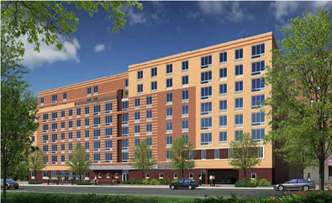 $315.3 million in CDBG funds annually support statewide community initiatives$129.7 million in HOME funds annually help build affordable rental housing & support homeownership across New York stateProtect & Expand HUD Programs in New YorkIncreased HUD funding is needed to meet growing affordable housing needs91,897 homeless New Yorkers, including more than 30,000 children~1 million severely rent burdened New York families3 out of 5 senior New York renter households are rent burdenedInvestment pays off with proven statewide annual economic benefits of affordable housing production:26,000 apartments 66,000 jobs$11 billion in local income